2024 Fancy Feathers Egg ShowWHEN:	Saturday February 10th, 2024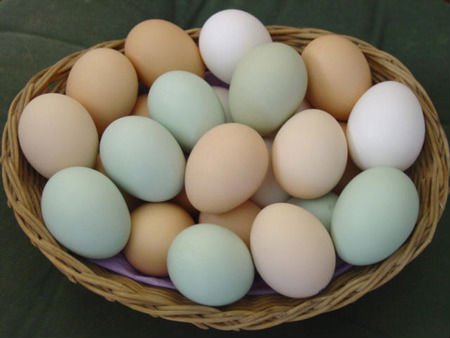  LOCATION:	Fancy Feathers Poultry and Rabbit Show	Dripping Springs Ranch Park Events Center	1042 Event Center Dr. Dripping Springs, TX 78620SCHEDULE:8:30-9:30am – Registration, sign in and drop off your eggs10:00am – LIVE Contents Judging BEGINS11:30-12:00 – Egg show Classification Judges comments12:00am – Champions RowEGG CLASSESThe show features three main judging divisions, the SHELL Classes, the CONTENTS Classes and the ever imaginative DECORATING Classes. The classes are divided by color and size, including both large fowl and bantam sized eggs, with categories that anyone can enter, even if you just have one egg. Sage Talavera is our esteemed Egg Show judge and is available for questions before and after the show.SHELL Classes are divided into White Class, Brown Class, and Colors Class, including blues, greens, olives, pinks, pastels, and tinted. The Tricolor Class requires three different colors or shades of eggs in each entry. The Single Egg Class includes single eggs from your chickens and all other kinds of poultry. If you have an odd egg, small egg, large egg, beautiful egg, this is the Class to enter.CONTENTS Classes in both bantam and large fowl will be judged on their interior qualities. A single egg entry is cracked open and judged on the color, shape and form of the yolk and albumin, and on the freshness and visibility of the structures of the egg. Pick your freshest egg and see how it stands up to the rest! DECORATING Classes – go wild and use your imagination.  We will have two classes: a judge’s choice for single-egg best use of color, decorations, and creativity. Secondly the People’s choice for best single or multi-Egg themed (diorama) presentation.  This has become a crowd favorite with highly creative use of eggs.AWARDSThis show has with two classes: Open Adult or Youth with 12 categories. A Grand Champion, Reserve Champion and Junior Champion will be awarded at the conclusion of the show, based on cumulative points. We allow two entries per category, so the more entries you make, the additional opportunities to earn points towards the top honors.  This show is part of the Georgetown 4-H and Brazos Valley Poultry Club Egg Shows, and points are added to the yearly Bluebonnet Egg show total.  Lots of fun, awards, trophies and ribbons. Entries accepted until judging begins, space permitting.2022 KLEIN BLUEBONNET EGG SHOWENTRY FORM  MAIL ENTRY AND FEES TO:  Kyle 4H174 West Overlook Mountain Rd. Buda, TX 78610 or bring the day of the showQuestions – Please Call Amalia ZuaZua at 210 287 2971 or email wilco4hpoultry@gmail.com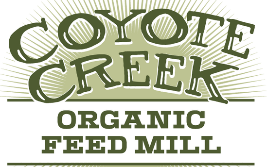 *** Please note categories 1 – 8 need 3 eggs per entry *** Class 8 is made up of three eggs – each egg a different color *** Class 9, 10, and 11 one egg per entry *** Class 12 single-egg best use of color, decorations, and creativity*** Class 13~ one or multiple eggs in a themed (diorama) presentation NAME ______________________________________________________ CLASS: _______(Open/JR)ADDRESS _______________________________________________________ CONTACT NUMBER ______________________________________________ TOTAL # of Entries ________ @ $3 each = $ _______________   $1.00 Late Fee per entryCategoriesEggNumber EnteredCat 1Bantam WhiteCat 2Bantam BrownCat 3Bantam All Other ColorsCat 4Standard WhiteCat 5Standard Light BrownCat 6Standard Dark BrownCat 7Standard All Other ColorsCat 8Trio Of ColorsCat 9Standard/Bantam Single EggCat 10Bantam ContentCat 11Standard ContentCat 12Decorative Single EggCat 13Decorative Diorama